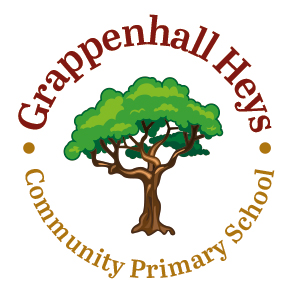 Year 4 Autumn Term 2020 Curriculum NewsletterFurther information on individual subjects can be found on the school website curriculum pages. A Note From My Teacher…A Note From My Teacher…Hello and welcome to Year 4! It has been a long time since we have all been together and it is lovely to have you all back as one. We are ready for the exciting challenges and adventures that year four will bring! We hope you have had some time to look over the skills that Mrs Smith has sent. These skills will help you to settle into year four’s curriculum wonderfully.EnglishClassify words e.g. nouns (table), pronouns (she/he),  prepositions (above), adverbs (best, quietly) , verbs (run), adjectives (sparkly) Use the full range of punctuation taught at KS1 ( capital letters, full stops, question marks, exclamation marks, commas for list,  capital letters for proper nouns  and apostrophes)Discuss a character’s thoughts, feelings and actions from a text and begin to justify answers using evidence.MathematicsConsolidate multiplication facts for 2, 3, 4, 5 and 10 x tables.To recognise the place value of each digit in a 3 digit number (hundreds, tens, ones)Practise telling the time using a 12 and 24 hour clock (half past, o’clock, quarter to and quarter past)Please take some time to look at our curriculum and explore what your child will be learning this term. See the school’s weekly newsletter and website for key dates for Year 4, and if you have any questions or queries, please feel free to contact us.Thank you for your continued support.Mrs Knowles, Miss Allen and Mrs Hardman   Hello and welcome to Year 4! It has been a long time since we have all been together and it is lovely to have you all back as one. We are ready for the exciting challenges and adventures that year four will bring! We hope you have had some time to look over the skills that Mrs Smith has sent. These skills will help you to settle into year four’s curriculum wonderfully.EnglishClassify words e.g. nouns (table), pronouns (she/he),  prepositions (above), adverbs (best, quietly) , verbs (run), adjectives (sparkly) Use the full range of punctuation taught at KS1 ( capital letters, full stops, question marks, exclamation marks, commas for list,  capital letters for proper nouns  and apostrophes)Discuss a character’s thoughts, feelings and actions from a text and begin to justify answers using evidence.MathematicsConsolidate multiplication facts for 2, 3, 4, 5 and 10 x tables.To recognise the place value of each digit in a 3 digit number (hundreds, tens, ones)Practise telling the time using a 12 and 24 hour clock (half past, o’clock, quarter to and quarter past)Please take some time to look at our curriculum and explore what your child will be learning this term. See the school’s weekly newsletter and website for key dates for Year 4, and if you have any questions or queries, please feel free to contact us.Thank you for your continued support.Mrs Knowles, Miss Allen and Mrs Hardman   EnglishMathsNarrative:Writing engaging setting and character descriptions based on the Iron ManWriting own versions of the text using a variety of sentence level features to engage and impact the readerNon – Fiction:Writing explanations Writing a non - chronological report about a focus country in Europe.SPaG:  Apostrophes for possession (inc plural nouns)Fronted adverbialsUse of pronouns and possessive pronounsExpanded noun phrases for descriptionAdjectives and figurative language to evoke mood (similes, personification and metaphors)Spelling:Children to continue to learn and apply Y3/4 words correctly in their writing.Patterns to be specifically taught in discreet spelling lessons each week.  https://www.topmarks.co.uk/english-games/7-11-years/spelling-and-grammarPlace value including decimalsMental strategies for all four operationsWritten methods for all four operationsProblem solving – multi-step (2) problems involving addition and subtraction2D and 3D shapeAnglesRead, write and convert time between analogue and digital 12 and 24-hour clocksSolve problems involving converting from hours to minutes; minutes to seconds; years to months StatisticsMeasurement Mental Maths and Arithmetic will be taught weekly. Please ensure that your child practises times tables as well as mental calculations for addition, subtraction, multiplication and division weekly, in addition to maths homework. https://mathsframe.co.uk/en/resources /resource/477/Multiplication-Tableshttps://www.topmarks.co.uk/maths-games/7-11-years/mental-mathsTopicScienceThe Iron Man (Europe)Locate the world’s countries, using maps to focus on EuropeIdentify key physical and human characteristics, countries, and major cities within EuropeUse fieldwork to observe, measure, record and present the human and physical features in the local area linked to the Iron Man using a range of methods, including sketch maps, plans and graphs, and digital technologieshttps://www.oddizzi.com/teachers/explore-the-world/places/europe/SoundIdentify how sounds are made, associating some of them with something vibratingRecognise that vibrations from sounds travel through a medium to the earFind patterns between the pitch of a sound and features of the object that produced itElectricityConstruct a simple series electrical circuit, identifying and naming its basic parts, including cells, wires, bulbs, switches and buzzersIdentify whether or not a lamp will light in a simple series circuit, based on whether or not the lamp is part of a complete loop with a batteryhttp://www.bbc.co.uk/bitesize /ks2/science/physical_processes/sound/read/1/http://www.bbc.co.uk/bitesize/ks2/science /physical_processes/electrical_circuits/read/1/Art & DTPEArtJunk collage - colour and patternJunk sculptures – mini Iron Men Artist study: Derek Gores DTElectrical Systems (circuits and switches) How to make the Iron Man’s eyes light up and change colour PE for Year 4 will be on a Wednesday and Friday. Children should come into school on these days in their full GH PE kit. Rugby (Warrington Wolves – Wednesday)Pass and receive ball with accuracyWork as a team to attackUse tactics and team work to score triesDance Work to include freeze frames in routinesPractise and perform a variety of different formations in danceDevelop a dance to perform as a group with a set starting positionREPSHEGodWhat lights our way?Hindu DharmaWhat do religions say about doing good?Relationships- positive friendships- including onlineResponding to hurtful behaviour; managing confidentiality; recognising risks onlineRespecting differences and discussing sensitivelyLanguages: French New Start- Getting to know you (numbers and colours)The calendar and celebrations (bonfire night colours/ commands colours/numbers/ calendar time/ Christmas starry night)Computing MusicE SafetyGeneral Laptop skillsAmazing Adventures(Powerpoint) Samba Drumming – performance in PAN (awaiting government guidance)This will be taught by a samba drumming specialist Key Stage 2 English and Maths Homework 2020 - 2021Key Stage 2 English and Maths Homework 2020 - 2021Key Stage 2 English and Maths Homework 2020 - 2021Key Stage 2 English and Maths Homework 2020 - 2021Key Stage 2 English and Maths Homework 2020 - 2021Key Stage 2 English and Maths Homework 2020 - 2021ENGLISH Homework Autumn Term 1ENGLISH Homework Autumn Term 1ENGLISH Homework Autumn Term 1MATHS Homework Autumn Term 1MATHS Homework Autumn Term 1MATHS Homework Autumn Term 1Given outDue inSubjectGiven outDue inSubject14.9.2023.9.20English Comprehension18.9.2023.9.20TT Rockstars28.9.207.10.20English SPaG25.9.2030.9.20Maths Homework12.10.2021.10.20English comprehension or SPaG2.10.207.10.20TT RockstarsSpelling homework:  10 Statutory High Frequency words will be sent home for your child to learn with each English Homework set.  At the end of the half term your child will be assessed on the spelling of the set words for that half term.  In school your child will be encouraged to use these Statutory High Frequency words in their independent work and will be assessed against age related expectations for English.  In addition, spelling patterns will form part of our weekly spelling teaching and learning sessions.Spelling homework:  10 Statutory High Frequency words will be sent home for your child to learn with each English Homework set.  At the end of the half term your child will be assessed on the spelling of the set words for that half term.  In school your child will be encouraged to use these Statutory High Frequency words in their independent work and will be assessed against age related expectations for English.  In addition, spelling patterns will form part of our weekly spelling teaching and learning sessions.Spelling homework:  10 Statutory High Frequency words will be sent home for your child to learn with each English Homework set.  At the end of the half term your child will be assessed on the spelling of the set words for that half term.  In school your child will be encouraged to use these Statutory High Frequency words in their independent work and will be assessed against age related expectations for English.  In addition, spelling patterns will form part of our weekly spelling teaching and learning sessions.9.10.2014.10.20Maths HomeworkSpelling homework:  10 Statutory High Frequency words will be sent home for your child to learn with each English Homework set.  At the end of the half term your child will be assessed on the spelling of the set words for that half term.  In school your child will be encouraged to use these Statutory High Frequency words in their independent work and will be assessed against age related expectations for English.  In addition, spelling patterns will form part of our weekly spelling teaching and learning sessions.Spelling homework:  10 Statutory High Frequency words will be sent home for your child to learn with each English Homework set.  At the end of the half term your child will be assessed on the spelling of the set words for that half term.  In school your child will be encouraged to use these Statutory High Frequency words in their independent work and will be assessed against age related expectations for English.  In addition, spelling patterns will form part of our weekly spelling teaching and learning sessions.Spelling homework:  10 Statutory High Frequency words will be sent home for your child to learn with each English Homework set.  At the end of the half term your child will be assessed on the spelling of the set words for that half term.  In school your child will be encouraged to use these Statutory High Frequency words in their independent work and will be assessed against age related expectations for English.  In addition, spelling patterns will form part of our weekly spelling teaching and learning sessions.16.10.2021.10.20TT RockstarsENGLISH Homework Autumn Term 2ENGLISH Homework Autumn Term 2ENGLISH Homework Autumn Term 2MATHS Homework Autumn Term 2MATHS Homework Autumn Term 2MATHS Homework Autumn Term 2Given outDue inSubjectGiven outDue inSubject2.11.2011.11.20English Comprehension6.11.2011.11.20TT Rockstars16.11.2025.11.20English SPaG13.11.2018.11.20Maths Homework30.11.209.12.20English comprehension or SPaG20.11.2025.11.20TT RockstarsSpelling homework:  10 Statutory High Frequency words will be sent home for your child to learn with each English Homework set.  At the end of the half term your child will be assessed on the spelling of the set words for that half term.  In school your child will be encouraged to use these Statutory High Frequency words in their independent work and will be assessed against age related expectations for English.  In addition, spelling patterns will form part of our weekly spelling teaching and learning sessions.Spelling homework:  10 Statutory High Frequency words will be sent home for your child to learn with each English Homework set.  At the end of the half term your child will be assessed on the spelling of the set words for that half term.  In school your child will be encouraged to use these Statutory High Frequency words in their independent work and will be assessed against age related expectations for English.  In addition, spelling patterns will form part of our weekly spelling teaching and learning sessions.Spelling homework:  10 Statutory High Frequency words will be sent home for your child to learn with each English Homework set.  At the end of the half term your child will be assessed on the spelling of the set words for that half term.  In school your child will be encouraged to use these Statutory High Frequency words in their independent work and will be assessed against age related expectations for English.  In addition, spelling patterns will form part of our weekly spelling teaching and learning sessions.27.11.202.12.20Maths HomeworkSpelling homework:  10 Statutory High Frequency words will be sent home for your child to learn with each English Homework set.  At the end of the half term your child will be assessed on the spelling of the set words for that half term.  In school your child will be encouraged to use these Statutory High Frequency words in their independent work and will be assessed against age related expectations for English.  In addition, spelling patterns will form part of our weekly spelling teaching and learning sessions.Spelling homework:  10 Statutory High Frequency words will be sent home for your child to learn with each English Homework set.  At the end of the half term your child will be assessed on the spelling of the set words for that half term.  In school your child will be encouraged to use these Statutory High Frequency words in their independent work and will be assessed against age related expectations for English.  In addition, spelling patterns will form part of our weekly spelling teaching and learning sessions.Spelling homework:  10 Statutory High Frequency words will be sent home for your child to learn with each English Homework set.  At the end of the half term your child will be assessed on the spelling of the set words for that half term.  In school your child will be encouraged to use these Statutory High Frequency words in their independent work and will be assessed against age related expectations for English.  In addition, spelling patterns will form part of our weekly spelling teaching and learning sessions.4.12.209.12.20TT RockstarsENGLISH Homework Spring Term 1ENGLISH Homework Spring Term 1ENGLISH Homework Spring Term 1MATHS Homework Spring Term 1MATHS Homework Spring Term 1MATHS Homework Spring Term 1Given outDue inSubjectGiven outDue inSubject4.1.2013.1.21English Comprehension8.1.2113.1.21TT Rockstars18.1.2127.1.21English 15.1.2120.1.21Maths Homework1.2.2110.2.21English SPaG22.1.2127.1.21TT RockstarsSpelling homework:  10 Statutory High Frequency words will be sent home for your child to learn with each English Homework set.  At the end of the half term your child will be assessed on the spelling of the set words for that half term.  In school your child will be encouraged to use these Statutory High Frequency words in their independent work and will be assessed against age related expectations for English.  In addition, spelling patterns will form part of our weekly spelling teaching and learning sessions.Spelling homework:  10 Statutory High Frequency words will be sent home for your child to learn with each English Homework set.  At the end of the half term your child will be assessed on the spelling of the set words for that half term.  In school your child will be encouraged to use these Statutory High Frequency words in their independent work and will be assessed against age related expectations for English.  In addition, spelling patterns will form part of our weekly spelling teaching and learning sessions.Spelling homework:  10 Statutory High Frequency words will be sent home for your child to learn with each English Homework set.  At the end of the half term your child will be assessed on the spelling of the set words for that half term.  In school your child will be encouraged to use these Statutory High Frequency words in their independent work and will be assessed against age related expectations for English.  In addition, spelling patterns will form part of our weekly spelling teaching and learning sessions.29.1.213.2.21Maths HomeworkSpelling homework:  10 Statutory High Frequency words will be sent home for your child to learn with each English Homework set.  At the end of the half term your child will be assessed on the spelling of the set words for that half term.  In school your child will be encouraged to use these Statutory High Frequency words in their independent work and will be assessed against age related expectations for English.  In addition, spelling patterns will form part of our weekly spelling teaching and learning sessions.Spelling homework:  10 Statutory High Frequency words will be sent home for your child to learn with each English Homework set.  At the end of the half term your child will be assessed on the spelling of the set words for that half term.  In school your child will be encouraged to use these Statutory High Frequency words in their independent work and will be assessed against age related expectations for English.  In addition, spelling patterns will form part of our weekly spelling teaching and learning sessions.Spelling homework:  10 Statutory High Frequency words will be sent home for your child to learn with each English Homework set.  At the end of the half term your child will be assessed on the spelling of the set words for that half term.  In school your child will be encouraged to use these Statutory High Frequency words in their independent work and will be assessed against age related expectations for English.  In addition, spelling patterns will form part of our weekly spelling teaching and learning sessions.5.2.2110.2.21TT RockstarsENGLISH Homework Spring Term 2ENGLISH Homework Spring Term 2ENGLISH Homework Spring Term 2MATHS Homework Spring Term 2MATHS Homework Spring Term 2MATHS Homework Spring Term 2Given outDue inSubjectGiven outDue inSubject22.2.213.3.21English Comprehension26.2.213.3.21TT Rockstars8.3.2117.3.21English 5.3.2110.3.21Maths Homework22.3.2131.3.21English SPaG12.3.2117.3.21TT RockstarsSpelling homework:  10 Statutory High Frequency words will be sent home for your child to learn with each English Homework set.  At the end of the half term your child will be assessed on the spelling of the set words for that half term.  In school your child will be encouraged to use these Statutory High Frequency words in their independent work and will be assessed against age related expectations for English.  In addition, spelling patterns will form part of our weekly spelling teaching and learning sessions.Spelling homework:  10 Statutory High Frequency words will be sent home for your child to learn with each English Homework set.  At the end of the half term your child will be assessed on the spelling of the set words for that half term.  In school your child will be encouraged to use these Statutory High Frequency words in their independent work and will be assessed against age related expectations for English.  In addition, spelling patterns will form part of our weekly spelling teaching and learning sessions.Spelling homework:  10 Statutory High Frequency words will be sent home for your child to learn with each English Homework set.  At the end of the half term your child will be assessed on the spelling of the set words for that half term.  In school your child will be encouraged to use these Statutory High Frequency words in their independent work and will be assessed against age related expectations for English.  In addition, spelling patterns will form part of our weekly spelling teaching and learning sessions.19.3.2124.3.21Maths HomeworkSpelling homework:  10 Statutory High Frequency words will be sent home for your child to learn with each English Homework set.  At the end of the half term your child will be assessed on the spelling of the set words for that half term.  In school your child will be encouraged to use these Statutory High Frequency words in their independent work and will be assessed against age related expectations for English.  In addition, spelling patterns will form part of our weekly spelling teaching and learning sessions.Spelling homework:  10 Statutory High Frequency words will be sent home for your child to learn with each English Homework set.  At the end of the half term your child will be assessed on the spelling of the set words for that half term.  In school your child will be encouraged to use these Statutory High Frequency words in their independent work and will be assessed against age related expectations for English.  In addition, spelling patterns will form part of our weekly spelling teaching and learning sessions.Spelling homework:  10 Statutory High Frequency words will be sent home for your child to learn with each English Homework set.  At the end of the half term your child will be assessed on the spelling of the set words for that half term.  In school your child will be encouraged to use these Statutory High Frequency words in their independent work and will be assessed against age related expectations for English.  In addition, spelling patterns will form part of our weekly spelling teaching and learning sessions.26.3.2131.3.21TT RockstarsENGLISH Homework Summer Term 1ENGLISH Homework Summer Term 1ENGLISH Homework Summer Term 1MATHS Homework SummerTerm 1MATHS Homework SummerTerm 1MATHS Homework SummerTerm 1Given outDue inSubjectGiven outDue inSubject19.4.2128.4.21English Comprehension23.4.2128.4.21TT Rockstars3.5.2112.5.21English 30.4.215.5.21Maths Homework17.5.2126.5.21English SPaG30.4.215.5.21Maths HomeworkSpelling homework:  10 Statutory High Frequency words will be sent home for your child to learn with each English Homework set.  At the end of the half term your child will be assessed on the spelling of the set words for that half term.  In school your child will be encouraged to use these Statutory High Frequency words in their independent work and will be assessed against age related expectations for English.  In addition, spelling patterns will form part of our weekly spelling teaching and learning sessions.Spelling homework:  10 Statutory High Frequency words will be sent home for your child to learn with each English Homework set.  At the end of the half term your child will be assessed on the spelling of the set words for that half term.  In school your child will be encouraged to use these Statutory High Frequency words in their independent work and will be assessed against age related expectations for English.  In addition, spelling patterns will form part of our weekly spelling teaching and learning sessions.Spelling homework:  10 Statutory High Frequency words will be sent home for your child to learn with each English Homework set.  At the end of the half term your child will be assessed on the spelling of the set words for that half term.  In school your child will be encouraged to use these Statutory High Frequency words in their independent work and will be assessed against age related expectations for English.  In addition, spelling patterns will form part of our weekly spelling teaching and learning sessions.7.5.2112.5.21TT RockstarsSpelling homework:  10 Statutory High Frequency words will be sent home for your child to learn with each English Homework set.  At the end of the half term your child will be assessed on the spelling of the set words for that half term.  In school your child will be encouraged to use these Statutory High Frequency words in their independent work and will be assessed against age related expectations for English.  In addition, spelling patterns will form part of our weekly spelling teaching and learning sessions.Spelling homework:  10 Statutory High Frequency words will be sent home for your child to learn with each English Homework set.  At the end of the half term your child will be assessed on the spelling of the set words for that half term.  In school your child will be encouraged to use these Statutory High Frequency words in their independent work and will be assessed against age related expectations for English.  In addition, spelling patterns will form part of our weekly spelling teaching and learning sessions.Spelling homework:  10 Statutory High Frequency words will be sent home for your child to learn with each English Homework set.  At the end of the half term your child will be assessed on the spelling of the set words for that half term.  In school your child will be encouraged to use these Statutory High Frequency words in their independent work and will be assessed against age related expectations for English.  In addition, spelling patterns will form part of our weekly spelling teaching and learning sessions.14.5.2119.5.21Maths HomeworkSpelling homework:  10 Statutory High Frequency words will be sent home for your child to learn with each English Homework set.  At the end of the half term your child will be assessed on the spelling of the set words for that half term.  In school your child will be encouraged to use these Statutory High Frequency words in their independent work and will be assessed against age related expectations for English.  In addition, spelling patterns will form part of our weekly spelling teaching and learning sessions.Spelling homework:  10 Statutory High Frequency words will be sent home for your child to learn with each English Homework set.  At the end of the half term your child will be assessed on the spelling of the set words for that half term.  In school your child will be encouraged to use these Statutory High Frequency words in their independent work and will be assessed against age related expectations for English.  In addition, spelling patterns will form part of our weekly spelling teaching and learning sessions.Spelling homework:  10 Statutory High Frequency words will be sent home for your child to learn with each English Homework set.  At the end of the half term your child will be assessed on the spelling of the set words for that half term.  In school your child will be encouraged to use these Statutory High Frequency words in their independent work and will be assessed against age related expectations for English.  In addition, spelling patterns will form part of our weekly spelling teaching and learning sessions.21.5.2126.5.21TT RockstarsENGLISH Homework Summer Term 2ENGLISH Homework Summer Term 2ENGLISH Homework Summer Term 2MATHS Homework Summer Term 2MATHS Homework Summer Term 2MATHS Homework Summer Term 2Given outDue inSubjectGiven outDue inSubject14.6.2123.6.21English Comprehension18.6.2123.6.21TT Rockstars28.6.217.7.21English SPaG25.6.2130.6.21Maths Homework12.7.2121.7.21Transition2.7.217.7.21TT RockstarsSpelling homework:  10 Statutory High Frequency words will be sent home for your child to learn with each English Homework set.  At the end of the half term your child will be assessed on the spelling of the set words for that half term.  In school your child will be encouraged to use these Statutory High Frequency words in their independent work and will be assessed against age related expectations for English.  In addition, spelling patterns will form part of our weekly spelling teaching and learning sessions.Spelling homework:  10 Statutory High Frequency words will be sent home for your child to learn with each English Homework set.  At the end of the half term your child will be assessed on the spelling of the set words for that half term.  In school your child will be encouraged to use these Statutory High Frequency words in their independent work and will be assessed against age related expectations for English.  In addition, spelling patterns will form part of our weekly spelling teaching and learning sessions.Spelling homework:  10 Statutory High Frequency words will be sent home for your child to learn with each English Homework set.  At the end of the half term your child will be assessed on the spelling of the set words for that half term.  In school your child will be encouraged to use these Statutory High Frequency words in their independent work and will be assessed against age related expectations for English.  In addition, spelling patterns will form part of our weekly spelling teaching and learning sessions.9.7.2114.7.21Maths HomeworkSpelling homework:  10 Statutory High Frequency words will be sent home for your child to learn with each English Homework set.  At the end of the half term your child will be assessed on the spelling of the set words for that half term.  In school your child will be encouraged to use these Statutory High Frequency words in their independent work and will be assessed against age related expectations for English.  In addition, spelling patterns will form part of our weekly spelling teaching and learning sessions.Spelling homework:  10 Statutory High Frequency words will be sent home for your child to learn with each English Homework set.  At the end of the half term your child will be assessed on the spelling of the set words for that half term.  In school your child will be encouraged to use these Statutory High Frequency words in their independent work and will be assessed against age related expectations for English.  In addition, spelling patterns will form part of our weekly spelling teaching and learning sessions.Spelling homework:  10 Statutory High Frequency words will be sent home for your child to learn with each English Homework set.  At the end of the half term your child will be assessed on the spelling of the set words for that half term.  In school your child will be encouraged to use these Statutory High Frequency words in their independent work and will be assessed against age related expectations for English.  In addition, spelling patterns will form part of our weekly spelling teaching and learning sessions.16.7.2121.7.21TT Rockstars